ОТЧЕТ(наименование учреждения)о выполнении муниципального задания на оказание муниципальных услуг в отношении муниципальных учреждений  Ярославского муниципального района №_____ на 2018 год за год 2018 г.Основные виды деятельности муниципального учреждения:Часть 1. Сведения об оказываемых муниципальных услугахРаздел 11) Показатели качества муниципальной услуги2) Показатели объема муниципальной услугиРаздел 21) Показатели качества муниципальной услуги2) Показатели объема муниципальной услугиРаздел 31) Показатели качества муниципальной услуги2) Показатели объема муниципальной услугиРаздел 41) Показатели качества муниципальной услуги2) Показатели объема муниципальной услугиРаздел 51) Показатели качества муниципальной услуги2) Показатели объема муниципальной услугиРаздел 61) Показатели качества муниципальной услуги2) Показатели объема муниципальной услугиРаздел 71) Показатели качества муниципальной услуги2) Показатели объема муниципальной услуги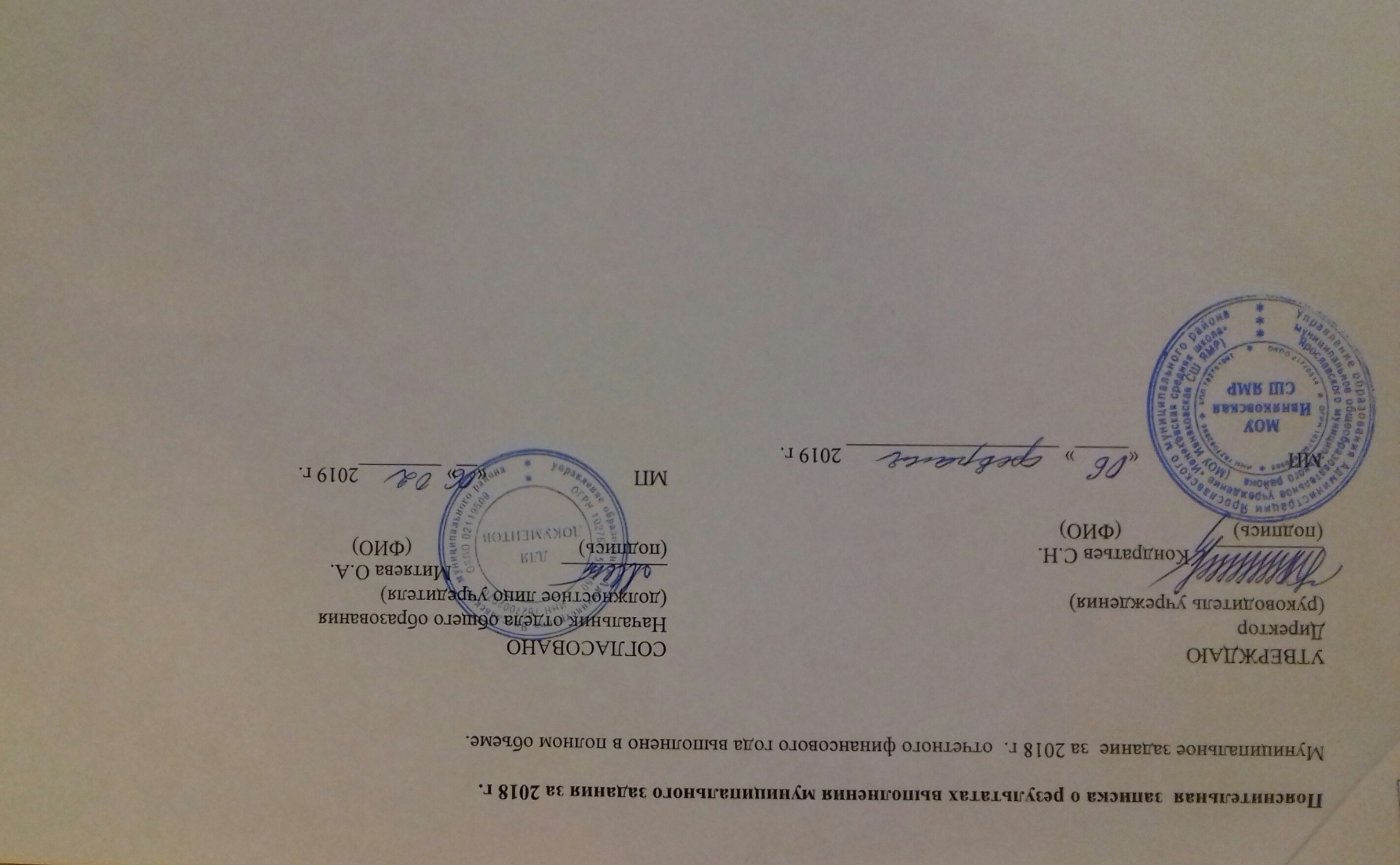 Р О С С И ЯЯрославская областьУправление образования АдминистрацииЯрославского муниципального районамуниципальное общеобразовательное учреждение«Ивняковская средняя школа»Ярославского муниципального района(МОУ  Ивняковская  СШ  ЯМР)150507, Ярославская область, Ярославский район, пос. Ивняки, улица Луговая, д. 1а.Тел/факс. 42-40-45, 45-36-14,  тел. 45-38-02.e-mail:p3iwnyak@mail.ruОКПО 21720514, ОГРН 1037602600980,ИНН/КПП 7627002095/762701001                             06.02.2019 г. № 01-33/73Начальнику управления образования Администрации Ярославского муниципального районаКостыговой Е.А.муниципальное общеобразовательное учреждение «Ивняковская средняя школа» Ярославского муниципального района№ п/пКод ОКВЭДНаименование вида деятельности185.12Образование начальное общее 285.13Образование основное общее 385.14Образование среднее общее485.41Образование дополнительное детей и взрослыхНаименование муниципальной услугиРеализация основных общеобразовательных программ начального общего образованияКод услуги по общероссийскому базовому (отраслевому) перечню или региональному перечнюБА81Категории потребителей муниципальной услугиФизические лицаУникальный номер реестровый записиСодержание муниципальной услугиУсловия (формы) оказания муниципальной услугиПоказатели качества муниципальной услугиПоказатели качества муниципальной услугиПоказатели качества муниципальной услугиПоказатели качества муниципальной услугиПоказатели качества муниципальной услугиПоказатели качества муниципальной услугиПоказатели качества муниципальной услугиУникальный номер реестровый записиСодержание муниципальной услугиУсловия (формы) оказания муниципальной услугиНаименование показателяЕдиницаизмеренияУтверждено в муниципальном задании на годИсполнение на отчетную датуДопустимое (возможное) отклонениеОтклонение, превышающее допустимое (возможное) значениеПричина отклонения12345678910801012О.99.0.БА81АЦ60001обучающиеся за исключением обучающихся с ограниченными возможностями здоровья (ОВЗ) и детей-инвалидовОчнаяДоля обучающихся 4 класса успешно освоивших программупроцент9810095-105Удовлетворенность родителей (законных представителей) предоставляемой услугойпроцент8010095-105Уникальный номер реестровый записиСодержание муниципальной услугиУсловия (формы) оказания муниципальной услугиПоказатели объема муниципальной услугиПоказатели объема муниципальной услугиПоказатели объема муниципальной услугиПоказатели объема муниципальной услугиПоказатели объема муниципальной услугиПоказатели объема муниципальной услугиПоказатели объема муниципальной услугиУникальный номер реестровый записиСодержание муниципальной услугиУсловия (формы) оказания муниципальной услугиНаименование показателяЕдиницаизмеренияУтверждено в муниципальном заданииИсполнение на отчетную датуДопустимое (возможное) отклонение в ед.Отклонение, превышающее допустимое (возможное) значениеПричина отклонения12345678910801012О.99.0.БА81АЦ60001обучающиеся за исключением обучающихся с ограниченными возможностями здоровья (ОВЗ) и детей-инвалидовОчнаяЧисло обучающихсячеловек28031714+23Активное строительство в п. ИвнякиНаименование муниципальной услугиРеализация основных общеобразовательных программ начального общего образованияКод услуги по общероссийскому базовому (отраслевому) перечню или региональному перечнюБА81Категории потребителей муниципальной услугиФизические лицаУникальный номер реестровый записиСодержание муниципальной услугиУсловия (формы) оказания муниципальной услугиПоказатели качества муниципальной услугиПоказатели качества муниципальной услугиПоказатели качества муниципальной услугиПоказатели качества муниципальной услугиПоказатели качества муниципальной услугиПоказатели качества муниципальной услугиПоказатели качества муниципальной услугиУникальный номер реестровый записиСодержание муниципальной услугиУсловия (формы) оказания муниципальной услугиНаименование показателяЕдиницаизмеренияУтверждено в муниципальном задании на годИсполнение на отчетную датуДопустимое (возможное) отклонениеОтклонение, превышающее допустимое (возможное) значениеПричина отклонения12345678910801012О.99.0.БА81АШ04001обучающиеся с ограниченными возможностями здоровья (ОВЗ)ОчнаяДоля обучающихся 4 класса успешно освоивших программупроцент9810095-105Удовлетворенность родителей (законных представителей) предоставляемой услугойпроцент8010095-105Уникальный номер реестровый записиСодержание муниципальной услугиУсловия (формы) оказания муниципальной услугиПоказатели объема муниципальной услугиПоказатели объема муниципальной услугиПоказатели объема муниципальной услугиПоказатели объема муниципальной услугиПоказатели объема муниципальной услугиПоказатели объема муниципальной услугиПоказатели объема муниципальной услугиУникальный номер реестровый записиСодержание муниципальной услугиУсловия (формы) оказания муниципальной услугиНаименование показателяЕдиницаизмеренияУтверждено в муниципальном задании на годИсполнение на отчетную датуДопустимое (возможное) отклонениеОтклонение, превышающее допустимое (возможное) значениеПричина отклонения12345678910801012О.99.0.БА81АШ04001обучающиеся с ограниченными возможностями здоровья (ОВЗ)ОчнаяЧисло обучающихсячеловек18161-1Уменьшение контингента обучающихся с ОВЗНаименование муниципальной услугиРеализация основных общеобразовательных программ основного общего образованияКод услуги по общероссийскому базовому (отраслевому) перечню или региональному перечнюБА96Категории потребителей муниципальной услугиФизические лицаУникальный номер реестровый записиСодержание муниципальной услугиУсловия (формы) оказания муниципальной услугиПоказатели качества муниципальной услугиПоказатели качества муниципальной услугиПоказатели качества муниципальной услугиПоказатели качества муниципальной услугиПоказатели качества муниципальной услугиПоказатели качества муниципальной услугиПоказатели качества муниципальной услугиУникальный номер реестровый записиСодержание муниципальной услугиУсловия (формы) оказания муниципальной услугиНаименование показателяЕдиницаизмеренияУтверждено в муниципальном задании на годИсполнение на отчетную датуДопустимое (возможное) отклонениеОтклонение, превышающее допустимое (возможное) значениеПричина отклонения12345678910802111О.99.0.БА96АЧ08001обучающиеся за исключением обучающихся с ограниченными возможностями здоровья (ОВЗ) и детей-инвалидовОчнаяДоля обучающихся 9 класса, получивших аттестат об основном общем образованиипроцент9810095-105Удовлетворенность родителей (законных представителей) предоставляемой услугойпроцент8010095-105Уникальный номер реестровый записиСодержание муниципальной услугиУсловия (формы) оказания муниципальной услугиПоказатели объема муниципальной услугиПоказатели объема муниципальной услугиПоказатели объема муниципальной услугиПоказатели объема муниципальной услугиПоказатели объема муниципальной услугиПоказатели объема муниципальной услугиПоказатели объема муниципальной услугиУникальный номер реестровый записиСодержание муниципальной услугиУсловия (формы) оказания муниципальной услугиНаименование показателяЕдиницаизмеренияУтверждено в муниципальном задании на годИсполнение на отчетную датуДопустимое (возможное) отклонениеОтклонение, превышающее допустимое (возможное) значениеПричина отклонения12345678910802111О.99.0.БА96АЧ08001обучающиеся за исключением обучающихся с ограниченными возможностями здоровья (ОВЗ) и детей-инвалидовОчнаяЧисло обучающихсячеловек22223511+2Активное строительство в п. ИвнякиНаименование муниципальной услугиРеализация основных общеобразовательных программ основного общего образованияКод услуги по общероссийскому базовому (отраслевому) перечню или региональному перечнюБА96Категории потребителей муниципальной услугиФизические лицаУникальный номер реестровый записиСодержание муниципальной услугиУсловия (формы) оказания муниципальной услугиПоказатели качества муниципальной услугиПоказатели качества муниципальной услугиПоказатели качества муниципальной услугиПоказатели качества муниципальной услугиПоказатели качества муниципальной услугиПоказатели качества муниципальной услугиПоказатели качества муниципальной услугиУникальный номер реестровый записиСодержание муниципальной услугиУсловия (формы) оказания муниципальной услугиНаименование показателяЕдиницаизмеренияУтверждено в муниципальном задании на годИсполнение на отчетную датуДопустимое (возможное) отклонениеОтклонение, превышающее допустимое (возможное) значениеПричина отклонения12345678910802111О.99.0.БА96АШ58001обучающиеся с ограниченными возможностями здоровья (ОВЗ)ОчнаяДоля обучающихся 9 класса, получивших аттестат об основном общем образованиипроцент9810095-105Доля обучающихся, получивших свидетельство об образовании специального образцапроцент98095-105Удовлетворенность родителей (законных представителей) предоставляемой услугойпроцент8010095-105Уникальный номер реестровый записиСодержание муниципальной услугиУсловия (формы) оказания муниципальной услугиПоказатели объема муниципальной услугиПоказатели объема муниципальной услугиПоказатели объема муниципальной услугиПоказатели объема муниципальной услугиПоказатели объема муниципальной услугиПоказатели объема муниципальной услугиПоказатели объема муниципальной услугиУникальный номер реестровый записиСодержание муниципальной услугиУсловия (формы) оказания муниципальной услугиНаименование показателяЕдиницаизмеренияУтверждено в муниципальном задании на годИсполнение на отчетную датуДопустимое (возможное) отклонениеОтклонение, превышающее допустимое (возможное) значениеПричина отклонения12345678910802111О.99.0.БА96АШ58001обучающиеся с ограниченными возможностями здоровья (ОВЗ)ОчнаяЧисло обучающихсячеловек16191+2Предоставление заключений ЦПМПКНаименование муниципальной услугиРеализация основных общеобразовательных программ основного общего образованияКод услуги по общероссийскому базовому (отраслевому) перечню или региональному перечнюБА96Категории потребителей муниципальной услугиФизические лицаУникальный номер реестровый записиСодержание муниципальной услугиУсловия (формы) оказания муниципальной услугиПоказатели качества муниципальной услугиПоказатели качества муниципальной услугиПоказатели качества муниципальной услугиПоказатели качества муниципальной услугиПоказатели качества муниципальной услугиПоказатели качества муниципальной услугиПоказатели качества муниципальной услугиУникальный номер реестровый записиСодержание муниципальной услугиУсловия (формы) оказания муниципальной услугиНаименование показателяЕдиницаизмеренияУтверждено в муниципальном задании на годИсполнение на отчетную датуДопустимое (возможное) отклонениеОтклонение, превышающее допустимое (возможное) значениеПричина отклонения12345678910802111О.99.0.БА96АЭ08001Дети-инвалидыОчнаяУникальный номер реестровый записиСодержание муниципальной услугиУсловия (формы) оказания муниципальной услугиПоказатели объема муниципальной услугиПоказатели объема муниципальной услугиПоказатели объема муниципальной услугиПоказатели объема муниципальной услугиПоказатели объема муниципальной услугиПоказатели объема муниципальной услугиПоказатели объема муниципальной услугиУникальный номер реестровый записиСодержание муниципальной услугиУсловия (формы) оказания муниципальной услугиНаименование показателяЕдиницаизмеренияУтверждено в муниципальном задании на годИсполнение на отчетную датуДопустимое (возможное) отклонениеОтклонение, превышающее допустимое (возможное) значениеПричина отклонения12345678910802111О.99.0.БА96АЭ08001Дети-инвалидыОчнаяЧисло обучающихсячеловек111--Наименование муниципальной услугиРеализация основных общеобразовательных программ среднего общего образованияКод услуги по общероссийскому базовому (отраслевому) перечню или региональному перечнюББ11Категории потребителей муниципальной услугиФизические лицаУникальный номер реестровый записиСодержание муниципальной услугиУсловия (формы) оказания муниципальной услугиПоказатели качества муниципальной услугиПоказатели качества муниципальной услугиПоказатели качества муниципальной услугиПоказатели качества муниципальной услугиПоказатели качества муниципальной услугиПоказатели качества муниципальной услугиПоказатели качества муниципальной услугиУникальный номер реестровый записиСодержание муниципальной услугиУсловия (формы) оказания муниципальной услугиНаименование показателяЕдиницаизмеренияУтверждено в муниципальном задании на годИсполнение на отчетную датуДопустимое (возможное) отклонениеОтклонение, превышающее допустимое (возможное) значениеПричина отклонения12345678910802112О.99.0.ББ11АЮ58001Не указаноОчнаяДоля обучающихся 11 класса, получивших аттестат о среднем общем образованиипроцент9810095-105Удовлетворенность родителей (законных представителей) предоставляемой услугойпроцент8010095-105Уникальный номер реестровый записиСодержание муниципальной услугиУсловия (формы) оказания муниципальной услугиПоказатели объема муниципальной услугиПоказатели объема муниципальной услугиПоказатели объема муниципальной услугиПоказатели объема муниципальной услугиПоказатели объема муниципальной услугиПоказатели объема муниципальной услугиПоказатели объема муниципальной услугиУникальный номер реестровый записиСодержание муниципальной услугиУсловия (формы) оказания муниципальной услугиНаименование показателяЕдиницаизмеренияУтверждено в муниципальном задании на годИсполнение на отчетную датуДопустимое (возможное) отклонениеОтклонение, превышающее допустимое (возможное) значениеПричина отклонения12345678910802112О.99.0.ББ11АЮ58001Не указаноОчнаяЧисло обучающихсячеловек 23301+6Набор обучающихсяНаименование муниципальной услугиРеализация дополнительных общеразвивающих программКод услуги по общероссийскому базовому (отраслевому) перечню или региональному перечнюББ52Категории потребителей муниципальной услугиФизические лицаУникальный номер реестровый записиСодержание муниципальной услугиУсловия (формы) оказания муниципальной услугиПоказатели качества муниципальной услугиПоказатели качества муниципальной услугиПоказатели качества муниципальной услугиПоказатели качества муниципальной услугиПоказатели качества муниципальной услугиПоказатели качества муниципальной услугиПоказатели качества муниципальной услугиУникальный номер реестровый записиСодержание муниципальной услугиУсловия (формы) оказания муниципальной услугиНаименование показателяЕдиницаизмеренияУтверждено в муниципальном задании на годИсполнение на отчетную датуДопустимое (возможное) отклонениеОтклонение, превышающее допустимое (возможное) значениеПричина отклонения12345678910804200О.99.0.ББ52АЖ48000не указаноОчнаяПолнота реализации дополнительных общеобразовательных программпроцент9010095-105Сохранность контингента обучающихся от первоначального комплектованияпроцент9010095-105Удовлетворенность родителей (законных представителей) предоставляемой услугойпроцент8010095-105Уникальный номер реестровый записиСодержание муниципальной услугиУсловия (формы) оказания муниципальной услугиПоказатели объема муниципальной услугиПоказатели объема муниципальной услугиПоказатели объема муниципальной услугиПоказатели объема муниципальной услугиПоказатели объема муниципальной услугиПоказатели объема муниципальной услугиПоказатели объема муниципальной услугиУникальный номер реестровый записиСодержание муниципальной услугиУсловия (формы) оказания муниципальной услугиНаименование показателяЕдиницаизмеренияУтверждено в муниципальном задании на годИсполнение на отчетную датуДопустимое (возможное) отклонение в ед.Отклонение, превышающее допустимое (возможное) значениеПричина отклонения12345678910804200О.99.0.ББ52АЖ48000не указаноОчнаяЧисло человеко-часов пребыванияЧеловеко-час16038,015984,3801,9--